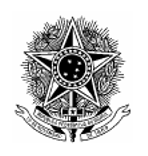 MINISTÉRIO DA EDUCAÇÃOUNIVERSIDADE FEDERAL DE PELOTASRELATÓRIO DE ATIVIDADES DE ESTÁGIO1. IDENTIFICAÇÃOEstagiário: ____________________________________________________Matrícula: _____________________________________________________Curso: _______________________________________________________Professor orientador: ____________________________________________Instituição de Ensino: ____________________________________________Parte Concedente: ______________________________________________Supervisor: ____________________________________________________Período de atividades: ___________________________________________2. AVALIAÇÃO DE DESEMPENHO DO ESTAGIÁRIO (preenchido pelo Supervisor)I - Insuficiente     R - Regular     B - Bom     MB - Muito bom     E - ExcelenteElementos de avaliação:a) Qualificação para a execução das atividades: (    )b) Conhecimento demonstrado na execução das atividades: (    )c) Facilidade de compreender e executar instruções verbais e escritas: (    )d) Pontualidade no cumprimento dos dias e horários de estágio: (    )e) Responsabilidade demonstrada pelas atribuições, pelos materiais e equipamentos que opera: (    )3. RESULTADOS DO ACOMPANHAMENTO DO ESTÁGIO (preenchido pelo Supervisor)3.1 Quanto às atividades do Estagiário:a) É correto afirmar que as atividades desempenhadas satisfazem as expectativas da unidade concedente? SIM (    )   NÃO (    )b) São compatíveis com o curso e o período que o educando frequenta?       SIM (    )   NÃO (    )3.2 Quanto à preparação para o trabalho e para a vida cidadã:a) Proporciona ao educando o desenvolvimento de competências próprias da atividade profissional? SIM (    )   NÃO (    )b) Contribui para o desenvolvimento de habilidades e valores para o exercício da vida cidadã ao educando? SIM (    )   NÃO (    )3.3 Quanto à aprendizagem social e cultural:Contribui para o aprendizado das relações, a convivência e integração do educando com outras pessoas? SIM (    )   NÃO (    )4. RELAÇÃO TEORIA / PRÁTICA (preenchido pelo Estagiário)a) O estágio foi desenvolvido em sua área de formação? SIM (    )   NÃO (    )b) O estágio contribuiu para a sua formação profissional? SIM (    )  NÃO (    )c) O estágio oportunizou a aplicação de conhecimentos adquiridos no seu Curso? SIM (    )   NÃO (    )5. DATA E ASSINATURAS    Pelotas, ______ de ____________________ de _______.____________________________        ______________________________Estagiário(a)                                            Orientador(a)______________________________Supervisor(a) da Empresa/Instituição